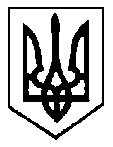                                                              УКРАЇНАБІЛКІВСЬКА СІЛЬСЬКА РАДА ХУСТСЬКИЙ РАЙОН ЗАКАРПАТСЬКА ОБЛАСТЬВИКОНАВЧИЙ КОМІТЕТРІШЕННЯвід 29 листопада 2023 року №66            село Білки						 Про  надання дозволу на вчинення правочину щодо нерухомого майна              Відповідно до статті 40 Закону України «Про місцеве самоврядування в Україні»,  пунктів 2, 3, 4 статті 177 Сімейного кодексу України, статей 17 і 18 Закону України «Про охорону дитинства», пункту 67 постанови Кабінету Міністрів України від 24.09.2008 року № 866 «Питання діяльності органів опіки та піклування, пов’язаної із захистом прав дитини», беручи до уваги протокольне рішення комісії з питань захисту прав дитини від 28.11.2023 року №7, розглянувши заяву             гр. Глиба М.А. виконавчий комітет Білківської сільської ради вирішив:Надати дозвіл гр. Глиба Марії Антонівні, 02.10.1944 року народження, мешканки села Білки, вул. Українська, 32 на користь свого сина Глиба Юрія Юрійовича, 18.02.1967 року народження, мешканця села Білки, вул. Українська, 32, - договору дарування житлового будинку, розташованого за адресою с. Білки, вул. Українська, 32, право проживання та користування яким має неповнолітній онук Глиба Юрій Юрійович, 01.03.2006 р.н. Житловий будинок належить Глиба Марії Антонівні згідно Витягу з Державного реєстру речових прав на нерухоме майно про реєстрацію права власності №211408048 від 04.06.2020 року.Надати дозвіл гр. Глиба Марії Антонівні, 02.10.1944 року народження, мешканки села Білки, вул. Українська, 32 на користь свого сина Глиба Юрія Юрійовича, 18.02.1967 року народження, мешканця села Білки, вул. Українська, 32, - договору дарування земельної ділянки, загальною площею 0.2500 га, розташованої за адресою с. Білки,                           вул. Українська, 32, право користування якою має неповнолітній онук Глиба Юрій Юрійович, 01.03.2006 р.н.Контроль за виконанням цього рішення покласти на               в.о. начальника служби у справах дітей Білківської сільської ради  Зейкан В.В. Сільський голова                                          Василь ЗЕЙКАН                                                                                